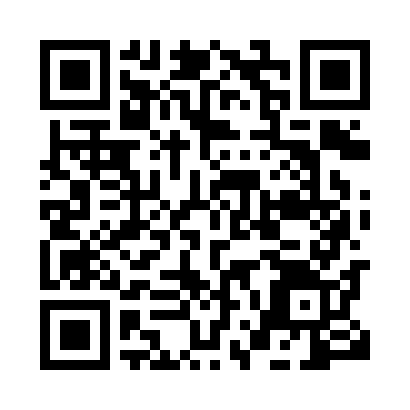 Prayer times for Bandzali, CongoWed 1 May 2024 - Fri 31 May 2024High Latitude Method: NonePrayer Calculation Method: Muslim World LeagueAsar Calculation Method: ShafiPrayer times provided by https://www.salahtimes.comDateDayFajrSunriseDhuhrAsrMaghribIsha1Wed4:526:0412:043:256:047:112Thu4:526:0312:043:256:047:113Fri4:526:0312:033:256:037:114Sat4:526:0312:033:256:037:115Sun4:526:0312:033:256:037:116Mon4:526:0312:033:256:037:117Tue4:526:0312:033:256:037:118Wed4:516:0312:033:256:037:119Thu4:516:0312:033:266:037:1110Fri4:516:0312:033:266:037:1111Sat4:516:0312:033:266:027:1112Sun4:516:0312:033:266:027:1113Mon4:516:0412:033:266:027:1114Tue4:516:0412:033:266:027:1115Wed4:516:0412:033:266:027:1116Thu4:516:0412:033:266:027:1117Fri4:516:0412:033:266:027:1118Sat4:516:0412:033:266:027:1119Sun4:516:0412:033:266:027:1120Mon4:516:0412:033:276:027:1121Tue4:516:0412:033:276:027:1122Wed4:516:0412:033:276:027:1123Thu4:516:0412:033:276:027:1224Fri4:516:0512:033:276:027:1225Sat4:516:0512:043:276:027:1226Sun4:516:0512:043:276:037:1227Mon4:516:0512:043:286:037:1228Tue4:516:0512:043:286:037:1229Wed4:516:0512:043:286:037:1230Thu4:516:0512:043:286:037:1331Fri4:526:0612:043:286:037:13